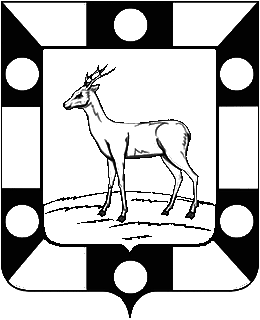 АДМИНИСТРАЦИЯ ГОРОДСКОГО ПОСЕЛЕНИЯПЕТРА ДУБРАВА  МУНИЦИПАЛЬНОГО РАЙОНА ВОЛЖСКИЙСАМАРСКОЙ ОБЛАСТИПОСТАНОВЛЕНИЕот «28» апреля 2021 года № 97О проведении публичных слушаний по проекту постановления
о предоставлении разрешения на отклонение от предельных параметров разрешенного строительства, реконструкции объектов капитального строительства для земельных участков       В соответствии со статьей 40 Градостроительного кодекса Российской Федерации, руководствуясь статьей 28 Федерального закона от 06.10.2003 № 131-ФЗ «Об общих принципах организации местного самоуправления в Российской Федерации», Уставом городского поселения Петра Дубрава муниципального района Волжский Самарской области, Порядком организации и проведения общественных обсуждений или публичных слушаний по вопросам градостроительной деятельности на территории городского поселения Петра Дубрава муниципального района Волжский Самарской области, утвержденным решением Собрания представителей городского поселения Петра Дубрава муниципального района Волжский Самарской области от 30.09.2019 № 151,Администрация городского поселения Петра Дубрава муниципального района Волжский Самарской области ПОСТАНОВЛЯЕТ:1. Провести на территории городского поселения Петра Дубрава муниципального района Волжский Самарской области публичные слушания по проекту постановления Администрации городского поселения Петра Дубрава муниципального района Волжский Самарской области(далее – проект  постановления):«О предоставлении разрешения на отклонение от предельных параметров разрешенного строительства, реконструкции объектов капитального строительства для земельных участков, предоставленных в аренду для строительства индивидуальных гаражей.» 2. Информационным материалом к проекту постановления является пояснительная записка к нему.3. Срок проведения публичных слушаний по проекту постановления– с 29 апреля  2021 года по 24мая 2021 года.4. Срок проведения публичных слушаний исчисляется со дня оповещения жителей городского поселения Петра Дубрава муниципального района Волжский Самарской области (официального опубликования настоящего постановления) до дня официального опубликования заключения о результатах публичных слушаний.5. Организатором публичных слушаний является Администрация городского поселения Петра Дубрава муниципального района Волжский Самарской области (далее – Администрация).6. Представление участниками публичных слушаний предложений и замечаний по проекту постановления, а также их учет осуществляется в соответствии с требованиями статьи 5.1 Градостроительного кодекса Российской Федерации.7. Место проведения публичных слушаний (место ведения протокола публичных слушаний) в городском поселении Петра Дубрава муниципального района Волжский Самарской области: 443546, Самарская область, Волжский район, поселок городского типа Петра Дубрава, ул. Климова, д. 7.8. Провести мероприятие по информированию жителей поселения по вопросу публичных слушаний (собрание граждан)17 мая 2021 года в 16:00, по адресу: 443546, Самарская область, Волжский район, поселок городского типа Петра Дубрава, ул. Климова, д. 7.9. Датой открытия экспозиции считается дата официального опубликования проектов постановлений и их размещение на официальном сайте Администрации городского поселения Петра Дубрава муниципального района Волжский Самарской области в информационно-коммуникационной сети «Интернет» http://петра-дубрава.рф/ (далее – официальный сайт поселения) в порядке, установленном пунктом 1 части 8 статьи 5.1 Градостроительного кодекса Российской Федерации.Экспозиция проводится в срок до даты окончания публичных слушаний.Во исполнение Постановления Губернатора Самарской области от 30.06.2020 № 150 «О мерах по обеспечению санитарно-эпидемиологического благополучия населения в связи с распространением новой коронавирусной инфекции (COVID-19) на территории Самарской области», протокола заседания оперативного штаба по предупреждению завоза и распространения новой коронавирусной инфекции на территории Самарской области от 28 сентября 2020 года № 69, посещение экспозиции Проекта возможно по предварительной записи, по телефону226-16-15, в рабочие дни (с понедельника по пятницу) с 10.00 до 16.00, с учетом мер по обеспечению санитарно-эпидемиологического благополучия населения.11. Прием замечаний и предложений от жителей поселения и иных заинтересованных лиц по проекту постановления прекращается 21 мая 2021 года.12. Назначить лицом, ответственным за ведение протокола публичных слушаний, протокола мероприятия по информированию жителей поселения по вопросу публичных слушаний, В.Ф.Бибаева.13. Настоящее постановление является оповещением о начале публичных слушаний и подлежит опубликованию в газете «Голос Дубравы» и размещению на официальном сайте поселения.14. Администрация в целях заблаговременного ознакомления жителей поселения и иных заинтересованных лиц с проектом постановления обеспечить:официальное опубликование проекта постановления в газете «Голос Дубравы»;размещение проекта  постановления  на официальном сайте поселения;беспрепятственный доступ к ознакомлению с проектом  постановления в здании Администрации поселения (в соответствии с режимом работы Администрации поселения).15. В случае, если настоящее постановление, проект постановления будут опубликованы позднее календарной даты начала публичных слушаний, указанной в пункте 3 настоящего постановления, то дата начала публичных слушаний исчисляется со дня официального опубликования настоящего постановления. При этом установленные в настоящем постановлении календарная дата, до которой осуществляется прием замечаний и предложений от жителей поселения и иных заинтересованных лиц, а также дата окончания публичных слушаний переносятся на соответствующее количество дней.Глава городского поселения Петра Дубравамуниципального района ВолжскийСамарской области					               В.А.Крашенинников